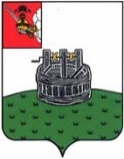 ЗЕМСКОЕ СОБРАНИЕ ГРЯЗОВЕЦКОГО МУНИЦИПАЛЬНОГО ОКРУГАРЕШЕНИЕот 15.12.2022                                  № 127г.ГрязовецВ соответствии с Федеральным законом от 06.10.2003 года № 131-ФЗ «Об общих принципах организации местного самоуправления в Российской Федерации», Федеральным законом от 13.03.2006 № 38-ФЗ «О рекламе» и на основании Положения об Управлении имущественных и земельных отношений администрации Грязовецкого муниципального округа Вологодской области, утвержденным решением Земского Собрания Грязовецкого муниципального округа от 27.10.2022 года № 30, Земское Собрание округа РЕШИЛО: 1. Утвердить прилагаемый Порядок демонтажа, хранения, уничтожения рекламных конструкций, установленных и (или) эксплуатируемых без разрешения на установку и эксплуатацию рекламной конструкции.2. Признать утратившим силу решение Земского Собрания Грязовецкого муниципального района от 25.07.2019 № 48 «Об утверждении порядка демонтажа, хранения, уничтожения рекламных конструкций, установленных и (или) эксплуатируемых без разрешения на установку и эксплуатацию рекламной конструкции».  3. Настоящее решение вступает в силу с 01 января 2023 года.4. Контроль за выполнением настоящего решения возложить на начальника Управления имущественных и земельных отношений администрации Грязовецкого муниципального округа Вологодской области.Порядок 
демонтажа, хранения, уничтожения рекламных конструкций, установленных и (или) эксплуатируемых без разрешения на установку и эксплуатацию рекламной конструкции 1. Настоящий Порядок демонтажа, хранения, уничтожения рекламных конструкций, установленных и (или) эксплуатируемых без разрешения на установку и эксплуатацию рекламной конструкции (далее – Порядок)  регламентирует последовательность действий администрации Грязовецкого муниципального округа Вологодской области  (далее – администрация округа) по демонтажу рекламных конструкций, установленных и (или) эксплуатируемых без разрешения на установку и эксплуатацию рекламной конструкции (далее - самовольные рекламные конструкции), а также возврат, хранение и, в необходимых случаях, уничтожение демонтированных самовольных рекламных конструкций на территории Грязовецкого муниципального округа Вологодской области.2. Органом, уполномоченным на демонтаж рекламных конструкций, установленных и (или) эксплуатируемых без разрешения на установку и эксплуатацию рекламной конструкции (далее - самовольные рекламные конструкции), а также возврат, хранение и, в необходимых случаях, уничтожение демонтированных самовольных рекламных конструкций на территории Грязовецкого муниципального округа Вологодской области,  является администрация округа, в лице отраслевого (функционального) органа администрации Грязовецкого муниципального округа – Управления имущественных и земельных отношений Грязовецкого муниципального округа Вологодской области (далее по тексту - Управление имущественных и земельных отношений).  3. Решение о демонтаже принимается администрацией округа в форме постановления администрации округа.4. Управление имущественных и земельных отношений разрабатывает проект постановления администрации округа о демонтаже самовольных рекламных конструкций (далее – постановление о демонтаже) в случае, если:- в установленный предписанием о демонтаже срок,  владелец самовольной рекламной конструкции (физическое или юридическое лицо)- собственник рекламной конструкции либо иное лицо, обладающее вещным правом на рекламную конструкцию или правом владения или пользования рекламной конструкцией на основании договора с ее собственником (далее - владелец рекламной конструкции), собственник или иной законный владелец недвижимого имущества, к которому присоединена рекламная конструкция, не выполнил обязанность по демонтажу самовольной рекламной конструкции;- владелец самовольной рекламной конструкции или иной законный владелец недвижимого имущества, к которому присоединена самовольная рекламная конструкция, неизвестен;- самовольная рекламная конструкция присоединена к объекту муниципального имущества или к общему имуществу собственников помещений в многоквартирном доме при отсутствии согласия таких собственников на установку и эксплуатацию рекламной конструкции.5. В течение семи календарных дней с момента подписания администрацией округа постановления о демонтаже, уведомление о принятом постановлении о демонтаже с приложением фотографий самовольных рекламных конструкций размещается на официальном сайте Грязовецкого муниципального округа информационно-телекоммуникационной сети «Интернет» с целью информирования владельцев рекламных конструкций.6. В течение двух месяцев с момента размещения уведомления о принятом постановлении о демонтаже  Управление имущественных и земельных отношений обеспечивает заключение договоров администрацией округа  о выполнении демонтажа и хранения самовольных рекламных конструкций в порядке, предусмотренном Федеральным законом от 05.04.2013 № 44-ФЗ «О контрактной системе в сфере закупок товаров, работ, услуг для обеспечения государственных и муниципальных нужд» (далее – Федеральный закон от 05.04.2013 № 44-ФЗ).7. В течение 5 рабочих дней с момента подписания акта выполненных работ по демонтажу самовольных рекламных конструкций Управление имущественных и земельных отношений:- размещает уведомление о произведенном демонтаже на официальном сайте Грязовецкого муниципального округа информационно-телекоммуникационной сети «Интернет»;- направляет владельцу рекламной конструкции или собственнику недвижимого имущества (за исключением собственников многоквартирного дома), к которому была присоединена рекламная конструкция, уведомление о произведенном демонтаже самовольной рекламной конструкции, о передаче ее на хранение или, в необходимых случаях, уничтожении (ветхость, высокая степень коррозии и прочее), о расходах бюджета округа понесенных в связи с демонтажем и хранением или в необходимых случаях уничтожением самовольной рекламной конструкции.8. Возврат демонтированной самовольной рекламной конструкции осуществляется администрацией округа  в течение 30 календарных дней с момента обращения заявителя на основании заявления о возврате рекламной конструкции и документов, подтверждающих право собственности на рекламную конструкцию либо иное вещное право, либо право владения или пользования рекламной конструкцией на основании договора с ее собственником или право собственности на объект недвижимости, к которому рекламная конструкция была присоединена (за исключением собственников многоквартирного дома).9. В случае если владелец демонтированной самовольной рекламной конструкции или собственник недвижимого имущества, к которому была присоединена рекламная конструкция, в добровольном порядке не возмещает расходы бюджета округа, понесенные в связи с демонтажем и хранением или, в необходимых случаях, уничтожением самовольной рекламной конструкции, возмещение таких расходов производится администрацией округа в судебном порядке.10. Управление имущественных и земельных отношений в трехмесячный срок, но не ранее чем по истечении 30 календарных дней с момента размещения уведомления о произведенном демонтаже на  официальном сайте Грязовецкого муниципального округа информационно-телекоммуникационной сети «Интернет», при отсутствии заявления о возврате самовольной рекламной конструкции обеспечивает проведение независимой оценки рыночной стоимости рекламных конструкций путем заключения договора в порядке, предусмотренном Федеральным законом от 05.04.2013 № 44-ФЗ.11. В случае если по результатам проведения независимой оценки стоимость демонтированной самовольной рекламной конструкции окажется ниже суммы, соответствующей пятикратному минимальному размеру оплаты труда, Управление имущественных и земельных отношений в течение 14 календарных дней с момента получения отчета независимого оценщика готовит проект постановления администрации округа о принятии бесхозяйной рекламной конструкции в муниципальную собственность.В случае если по результатам проведения независимой оценки стоимость демонтированной самовольной рекламной конструкции выше суммы, соответствующей пятикратному минимальному размеру оплаты труда, Управление имущественных и земельных отношений в течение 30 календарных дней с момента получения отчета независимого оценщика предоставляет документы администрации округа для  обращения в суд с заявлением о признании демонтированной самовольной рекламной конструкции бесхозяйной и признании на нее права муниципальной собственности.12. В течение 30 календарных дней после принятия самовольной рекламной конструкции в муниципальную собственность Управление имущественных и земельных отношений разрабатывает постановление администрации округа о ее дальнейшем использовании или утилизации. Основанием для принятия постановления администрации округа является решение комиссии, созданной администрацией округа в вышеуказанных целях.Решение о создании комиссии и ее составе принимается в форме постановления администрации округа. 13. Управлением имущественных и земельных отношений разрабатывается проект постановления администрации округа об утилизации самовольной рекламной конструкции в случае ее явной непригодности для дальнейшего использования (ветхость, высокая степень коррозии и прочее), и принимается администрацией округа. При принятии постановления об утилизации Управление имущественных и земельных отношений обеспечивает его исполнение путем заключения договора в порядке, предусмотренном Федеральным законом от 05.04.2013 № 44-ФЗ.Об утверждении Порядка демонтажа, хранения, уничтожения рекламных конструкций, установленных и (или) эксплуатируемых без разрешения на установку и эксплуатацию рекламной конструкции Председатель Земского Собрания Грязовецкого муниципального округа____________________Н.В.ШабалинаГлава Грязовецкого муниципальногоокруга________________       С.А.ФёкличевПриложениеУтвержден решением Земского Собрания Грязовецкого муниципального округа от 15.12.2022 № 127